RCC-8AСТАНЦИЯ ДЛЯ ОБСЛУЖИВАНИЯ СИСТЕМ КОНДИЦИОНИРОВАНИЯ ВОЗДУХА АВТОМОБИЛЕЙСОДЕРЖАНИЕХарактеристикиРазмеры: в упаковке 700×630×1230мм; без упаковки 635×585×1075ммЭлектропитание：AC220В±10％-50/60Гц или AC110В±10％-60ГцМощность компрессора: 3/8 л.с.Средняя скорость рециркуляции хладагента в газообразном состоянии (через штуцеры высокого/низкого давлений)：0,25кг/минРучные вентилиСтепень рециркуляции: 99%, рециркуляция выполняется до достижения давления -0,5барСоздание избыточного давления для ускорения процесса откачки маслаПроизводительность вакуумного насоса：60л/минОбъем фильтра-осушителя TEKTINO: 600млТочность весов для бака с хладагентом: ±10гТочность весов для емкости с маслом: ±5гЕмкость бака для хладагента: не более 10кгРазмер емкости для нового/отработанного масла：330млМакс. давление в системе：20барСкорость заправки: 2кг/мин (макс.)ЖК-экран：105,5×67,2мм, 480RGB × 272 точки ,TFT-цветной дисплейМанометр высокого давления：-1бар-3,5мПаМанометр низкого давления：-1bбар-3,5мПаБаза данных, обновление выполняется через USB-порт.Автоматическое оповещение о техобслуживании. Станция рассчитана на выполнение 600 операций по заправке систем кондиционирования воздуха автомобилей (одна откачка или вакуумирование рассматривается как 1 операция) между регулярными техобслуживаниями. После выполнения 600 операций система автоматически напоминает о необходимости обслуживания станции.ТермопринтерДополнительно: штуцер для заправки хладагента от внешнего баллона. Скорость откачки хладагента в жидком состоянии через этот штуцер составляет 0,35кг/минДополнительно: конденсор и вентилятор охлаждения.Дополнительно: вакуумный тест утечекДополнительно: хомутовый нагревательДополнительно: вакуумный насос высокой производительности 120л/мин.Дополнительно: тест утечек высокого давления при 2,0мПаФункциональная таблицаКонструкция станции1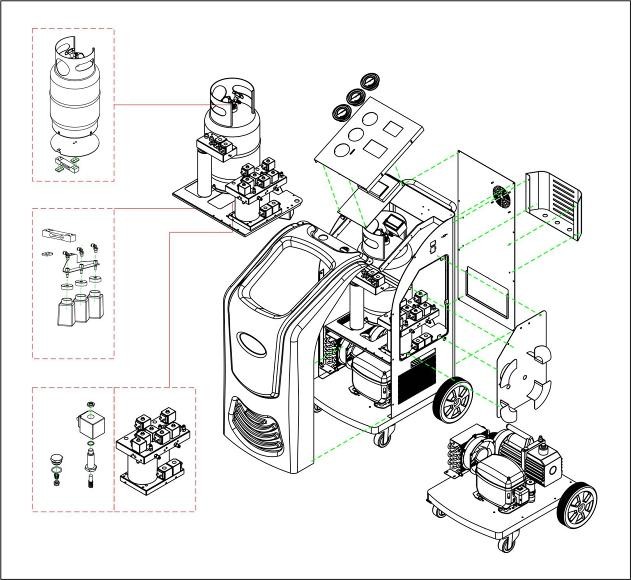 234567Подготовка к работеРазблокируйте весы (снимите защитные транспортировочные материалы, в станции закреплены аналогичные предупреждающие наклейки).Снимите защитную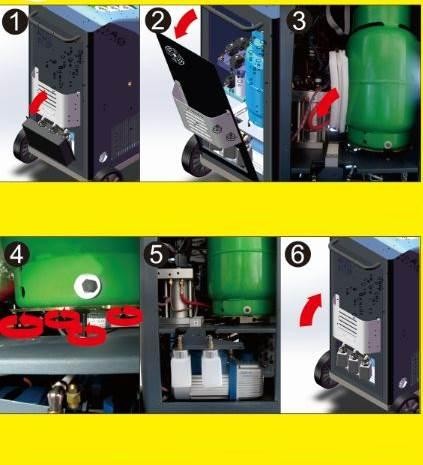 крышку для емкостей с масломСнимите задний кожух	3. Удалитетранспортировочный материал в зоне бакаОткрутите болты фиксации опорной пластины бакаПроверьте, что весы разблокированыУстановите задний кожух, чтобы включить станциюЗаправьте станцию хладагентом (первоначально станция не заправлена, следует заполнить бак хладагентом и емкость маслом)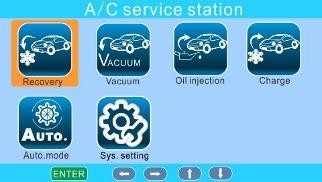 Подключите станцию к выносному баллону с хладагентом через штуцер CHARGE (ЗАПРАВКА) или SUCTION (ОТКАЧКА),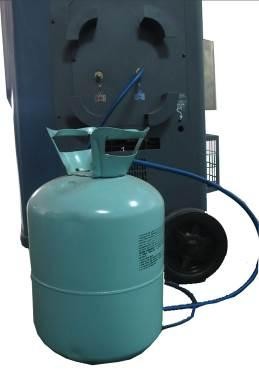 перекройте другой штуцер станции. Можно перевернуть выносной бак.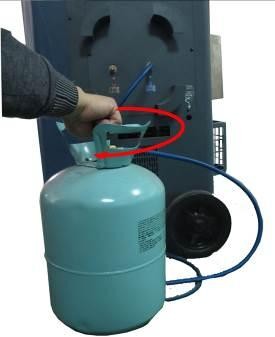 3. Как только общий объем хладагента в баке достигает 2-9кг, перекройте вентиль выносного	баллона,	ожидайте автоматической остановки процесса рециркуляции.Откройте вентиль выносного баллона. Запустите процесс откачки.Подключение	станции	(откачка/вакуумирование/заправка	масла/заправка хладагента/автоматический режим)Низкое давление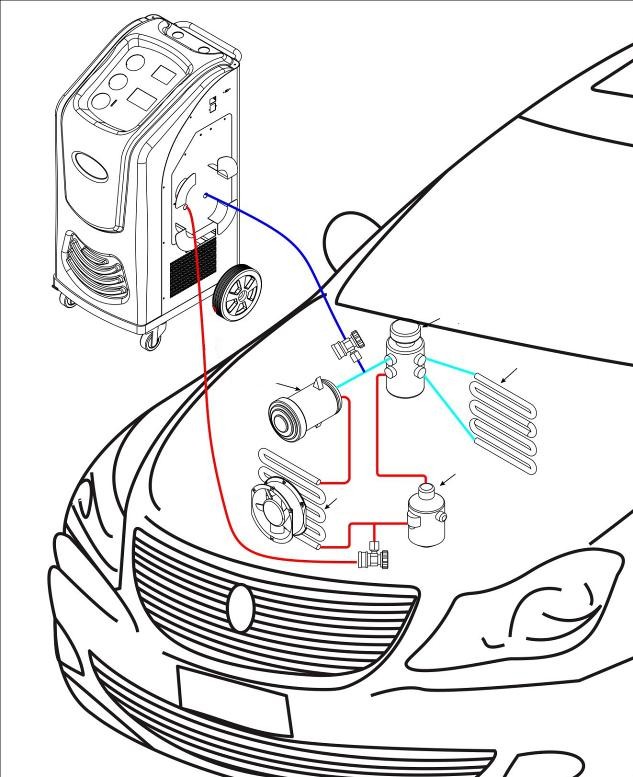 Расширительный клапанВысокое давлениеКомпрессорИспарительКонденсатор и вентиляторОсушительПредупреждение: во всех случаях, если это отдельно не указано в инструкции, двигатель автомобиля и система кондиционирования воздуха автомобиля должны быть выключены.Замечания: при тесте утечек HP станция подключается иначе, см. раздел «тест утечек HP» в инструкции.Откачка хладагента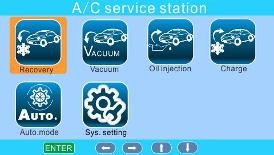 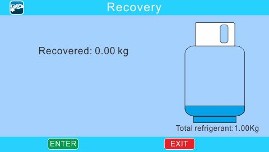 Замечание: в тесте утечек HP это окно выглядит иначе. См. режим теста утечек HP в данной инструкции.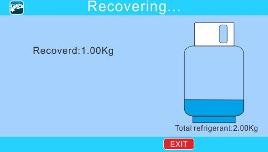 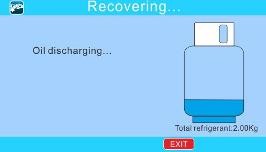 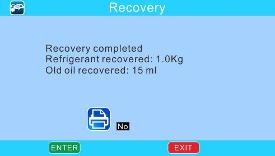 Вакуумирование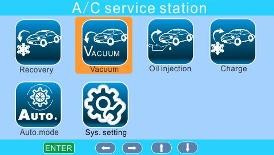 Замечание: в тесте утечек НР это окно выглядит иначе. См. режим теста утечек HP в данной инструкции.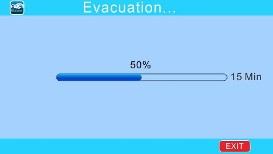 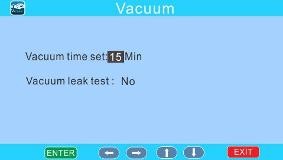 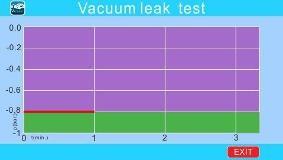 Вакуумирование выполнено.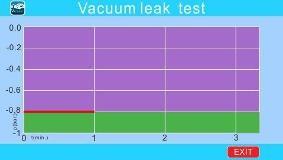 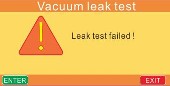 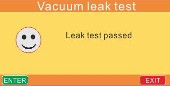 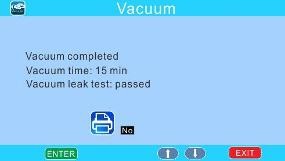 Время вакуумирования 15 мин Тест утечек: пройденЗамечание: тест утечек в условиях вакуума является дополнительной функцией.Заправка масла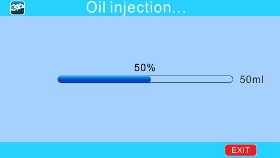 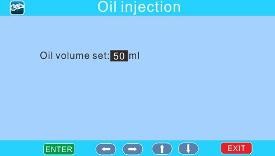 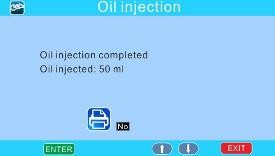 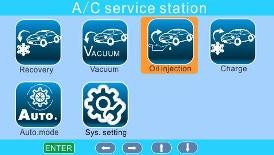 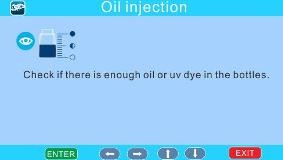 Замечание: в режиме теста утечек HP это окно выглядит иначе. См. режим теста утечек HP в данной инструкции.Заправка хладагента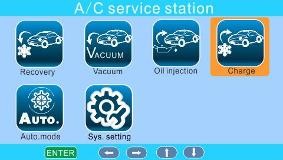 Замечание: в режиме теста утечек HP это окно выглядит иначе. См. режим теста утечек HP в инструкции.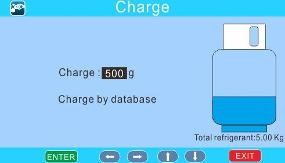 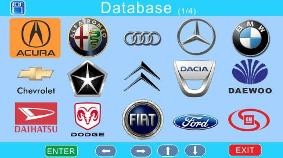 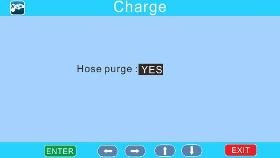 Замечание: режим «Hose purge» (откачка хладагента из шлангов) позволяет откачать хладагент из шлангов в систему A/C автомобиля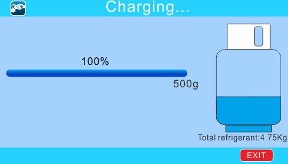 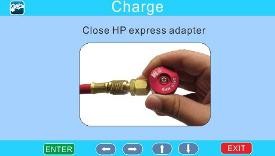 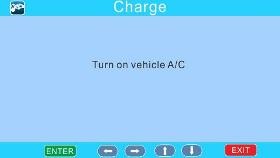 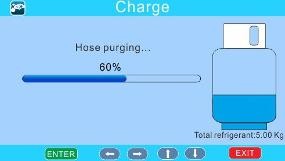 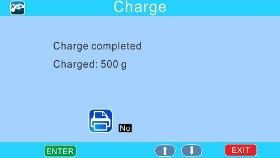 Замечание:После завершения заправки выключите станцию, не отключайте станцию от системы кондиционирования автомобиля, включите двигатель автомобиля и систему кондиционирования A/C, наблюдайте за показаниями манометров высокого и низкого давления станции, проверьте, что показания высокого и низкого давления на манометрах HP/LP укладываются в рабочий диапазон значений.Автоматический режим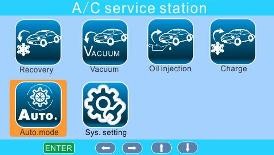 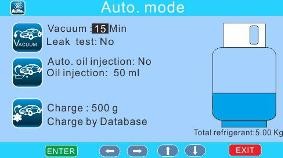 Замечание: в режиме текста утечек HP это окно выглядит иначе. См. тест утечек HP в данной инструкции.Замечания: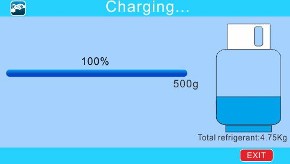 Тест утечек в условиях вакуума является дополнительной функцией.Откачено хладагента 1 кгОткачено масла 15 мл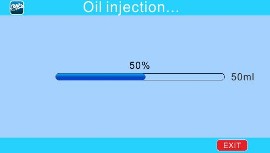 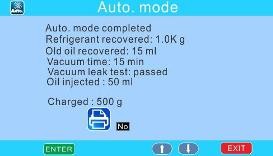 Вакуумирование 15 мин Тест утечек в условиях вакуума пройден Заправлено масла 50 мл Заправлено хладагента 500 гТакже можно выбрать режим «Hose purge» (удаление хладагента из шлангов), чтобы удалить оставшийся хладагент из шлангов в систему кондиционирования автомобиля.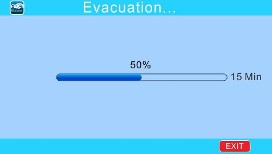 Тест утечек при высоком давлении (НР)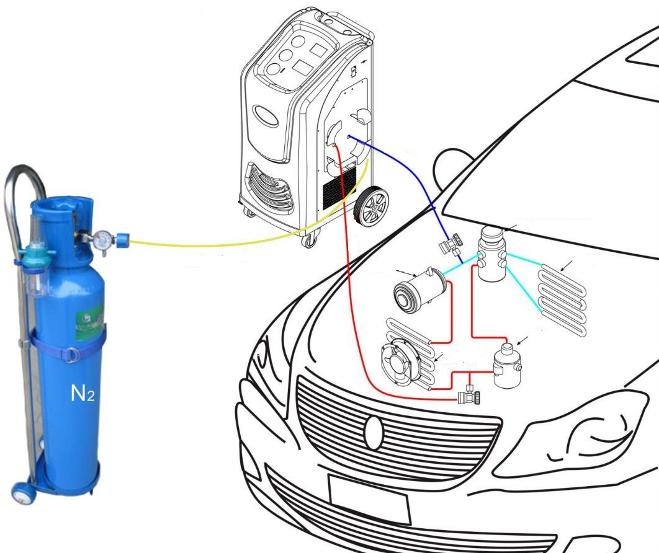 Подключение станции для теста утечек при высоком давлении HP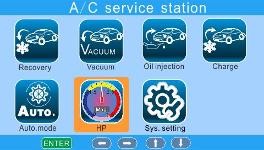 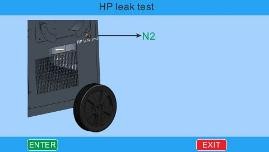 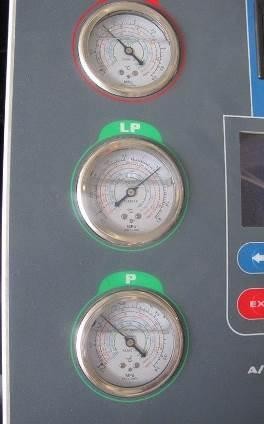 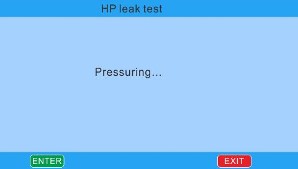 Наблюдайте за показаниями манометров высокого и низкого давления HP и LP, чтобы выявить наличие утечки в системе кондиционирования автомобиля. Можно также использовать мыльный раствор для определения места возникновения утечек.Настройка системы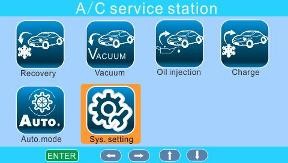 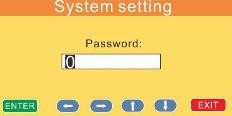 Калибровка 1: калибровка весов бака для хладагента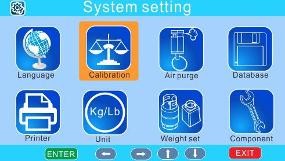 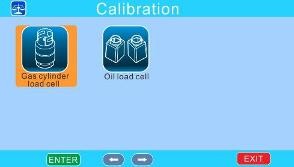 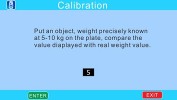 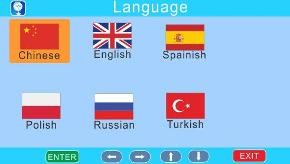 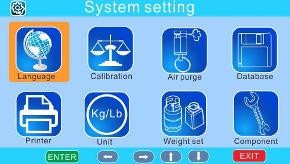 Программа предлагает снять бак с хладагентом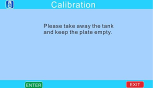 Снимите задний кожух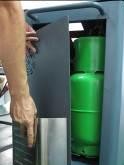 Снимите бак с хладагентом с весов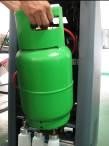 Программа	предлагает установить предмет весом 5-10 кг на весы, ввести вес в соответствии с весом предмета.Калибровка 1: калибровка весов бака для хладагента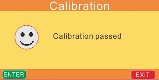 Установите предмет на весы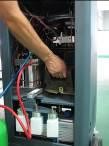 Программа	предлагает установить на весы предмет весом 11-15кг, затем изменить значение на дисплееУстановите предмет на весы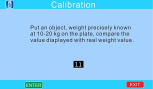 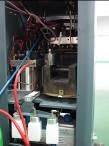 Калибровка выполнена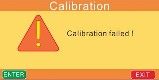 (Калибровка не выполнена – свяжитесь с дилером)Калибровка 2: калибровка весов для емкостей с маслом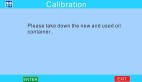 Программа предлагает снять с весов все емкости с масломСнимите все емкостикг на весы, измените значение на дисплее с учетом веса предмета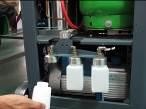 Установите предмет на весы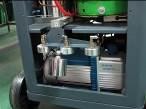 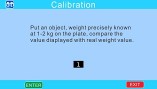 Калибровка 2: калибровка весов для емкостей с маслом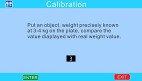 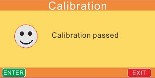 Калибровка выполненаПрограмма	предлагает установить предмет весом 3- 4кг на весы, ввести значение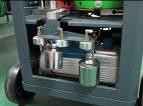 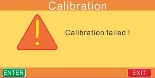 веса на дисплее	Установите предмет навесы	Калибровка не выполнена (свяжитесь с дилером)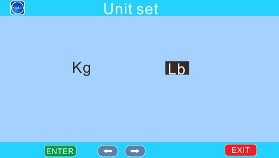 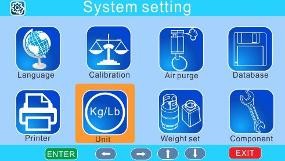 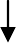 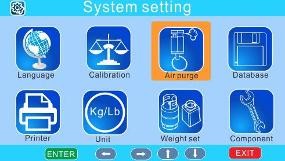 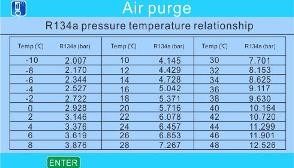 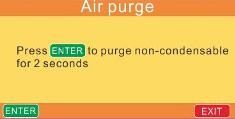 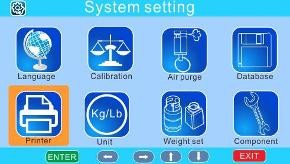 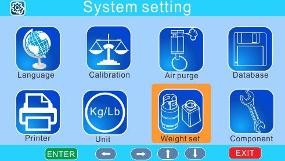 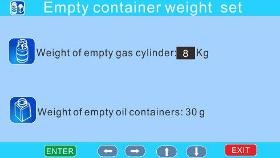 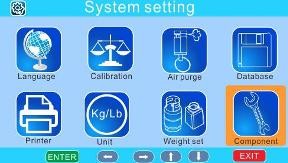 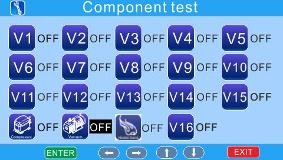 Замечания:V11 до V15 являются резервными вентилямиV16 действует при наличии режима теста утечек HPОбновление программного обеспечения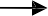 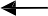 Оповещение о техобслуживанииОсновные неисправности и методы устранения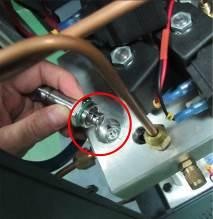 Основные функцииОткачка (рециркуляция)Откачка хладагента из системы кондиционирования автомобиля в бак установки и очисткаОсновные функцииВакуумированиеУдаление воздуха и влаги из системы A/C автомобиля. Автоматический тест утечек (дополнительно)Основные функцииЗаправка маслаЗаправка масла в систему кондиционированияавтомобиля. Можно заправить масло, установив объем заправки вручную или автоматическиОсновные функцииЗаправка хладагентаЗаправка хладагента из бака установки в систему кондиционирования автомобиляОсновные функцииАвтоматический режимВыполнение выбранных функций в полностью автоматическом режиме. Станция выключается после выполнения выбранных функций вавтоматическом режимеОсновные функцииТест утечек при высоком давлении HPЗаправка азота (N2) в систему кондиционирования автомобиля под высоким давлением дляобнаружения утечек в системе A/C автомобиля.Настройки системыЯзыкВыбор рабочего языкаНастройки системыКалибровкаКалибровка весов для бака с хладагентом и/или весов для емкости с масломНастройки системыПродувкаОткачка газа в бак станцииНастройки системыБаза данныхВвод информации в базу данных по системам A/CНастройки системыПринтерТест принтераНастройки системыВыбор единицы измеренияВыбор метрической или английской системы мерНастройки системыВвод веса пустого бакаВвод веса пустого бака для хладагента или емкости для маслаНастройки системыТест компонентовКонтроль исправности электромагнитных клапанов, вакуумного насоса и компрессора1）Бак для хладагента2）Опорная пластина бака3) Весы для бака с хладагентом4）Весы для емкостей с маслом5）Опора для емкостей с маслом6）Емкости для масла7）Электромагнитный и обратный клапан8）Коллектор 19）Передний кожух (пластмассовый)10) Переднее колесо11）Компрессор12）Вакуумный насос13）Конденсор и вентилятор охлаждения (дополнительно)14）Заднее колесо15）Боковой кожух16）Отсек для инструментов17）Задний кожух18）Верхний кожух19）Манометры20）Коллектор 221) Фильтр-осушитель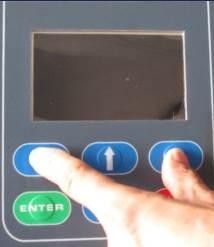 Нажмите	и	, включите станцию.На дисплее отображается следующее сообщение.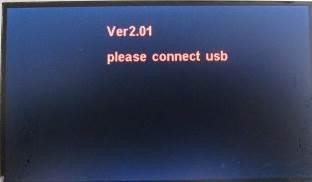 Подключите установку к ПК через USB- порт. На ПК запустите файл USBload.exe, отображается следующее окно: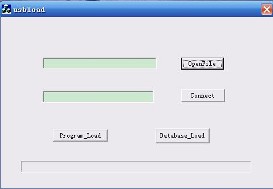 Нажмите «OpenFile», чтобы выбрать, например, файл «RCC8A_V2.01» (для обновления программы) или «Database_V2.02» (для обновления базы данных). Нажмите «Connect», отображается окно: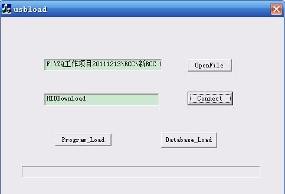 Нажмите кнопку «Program_load» для обновления программы или нажмите «Database_load» для обновления базы данных, отображается окно: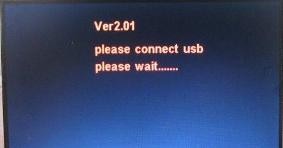 Через 1 минуту отображается окно: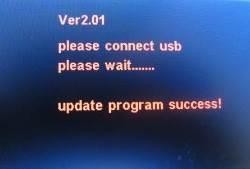 Выключите станцию и включите повторно, программа обновлена.Установка выполняет до 1200 операций (откачка или вакуумирование считается 1 операцией, одна операция в автоматическом режиме приравнивается к 2 операциям) перед выполнением обслуживания. Количество доступных операций до обслуживания отображается на дисплее в момент включения станции.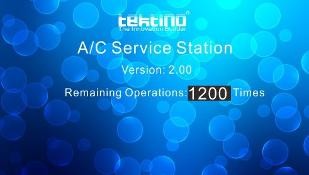 После проведения	1080 операций на дисплее станции отображается следующее сообщение. Можно продолжить работу, но следует связаться с дилером и назначить время обслуживания.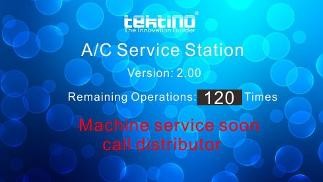 После проведения 1200 операций на дисплее станции отображается следующее окно. Станция прекращает работу. Необходимо выполнить техобслуживание, чтобы обнулить сервисный интервал.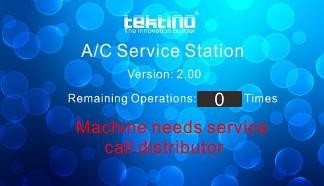 НеисправностьПричиныМетоды устраненияНизкий уровень вакуумаНизкий уровень масла в насосеМасло в насосе загрязненоВходное отверстие для масла заблокированоУтечка в соединителе насосаИзнос компонентовДобавить масло через средний шлангЗалить новое маслоОчистить входное отверстие для маслаПроверить соединениеУстановить новый насосМасло выходит из вакуумного насосаИзлишнее количество маслаВысокое давление на впускеОткачать часть масла через средний шлангВключить режим откачкиОтсутствуют показания на дисплееПерегорел предохранитель (в блоке питания или на плате РСА)Повреждена плата PCAОслаблено крепление силового кабеляЖК-дисплей не работаетЗаменить предохранителиЗаменить плату PCA.Подключить силовой кабельЗаменить ЖК-дисплейОткачка не выключаетсяУтечки в системе A/C или шлангах станцииНе работает компрессорЗамечание: в зимнее время откачка занимает больше времениВыполнить тест утечек. Тест утечек выполняется в соответствии с инструкциейЗаменить компрессорНе изменяются показания откачки на дисплееОтсутствует хладагент в системе А/СНе откручены транспортировочные винты весовВесы для бака с хладагентом не работают или неисправна плата РСАВ станции RCC-6A ручные вентили перекрытыОстановить откачкуОткрутить винты в нижней части датчика весовОткалибровать весы бака, заменить весы или заменить плату PCAОткрыть вентили высокого и низкого давления HP/LP в станции RCA-6AПри наличии хладагента в системе А/С отображаетсяошибка 005Разъем датчика низкого давления отсоединен от разъема платы PCAВ станции RCC-6A ручные вентили перекрытыЗакрепить разъем датчика низкого давленияОткрыть вентили высокого и низкого давления HP/LP в станции RCA-6AОтображается ошибка 004, но манометр на баке с хладагентом не показывает высокое значение давленияРазъем датчика высокого давления отсоединен от разъема платы PCAЗасор в шланге на выходе изкомпрессораЗакрепить разъем датчика высокого давленияЗаменить шланг (и) со стороны выходной секции компрессораЗаправка не выполняется или выполняется медленно1.Нехватка хладагента в станции 2.Давление в системе кондиционирования3.Не работает электромагнитный клапан заправкиДобавить хладагент до 5 кгЗапустить процесс откачкиПроверить электромагнитный клапан №5